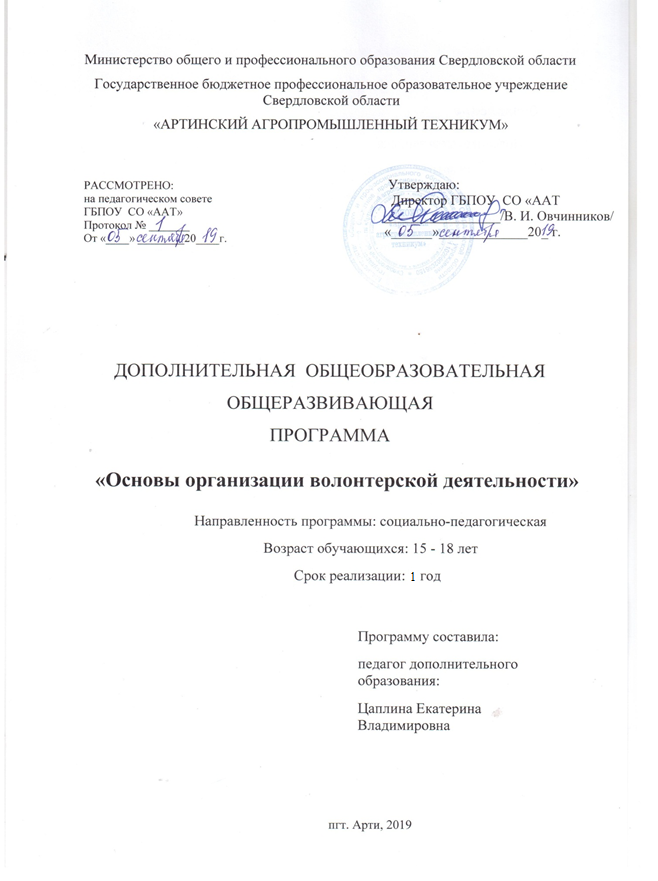 Содержание программы1. Пояснительная записка	32. Учебно-тематический план	..83. Литературные источники	11Пояснительная запискаЗадача социального становления личности ребенка сегодня является важной и актуальной. От того, какие ценности будут сформированы у детей сегодня, от того насколько они будут готовы к новому типу социальных отношений, зависит путь развития нашего общества и в настоящее время, и в будущем. В связи с этим важную социально-значимую роль приобретает организация деятельности по созданию условий для социального становления подростков, развития их социальной активности.В.В. Давыдов (1930-1998 гг.) – советский педагог и психолог, академик и вице-президент Российской академии образования (1992), доктор психологических наук (1971), профессор (1973) в качестве ведущей деятельности подростка выделял общественно-значимую деятельность. Через собственное участие в реализации социально-значимых видов деятельности подросток вступает в новые социальные отношения со сверстниками, развивает свои средства общения с окружающими. Активное осуществление общественно значимой деятельности способствует удовлетворению потребности в общении со сверстниками и взрослыми, признанию у старших, самостоятельности, самоутверждению и самоуважению согласно выбранному идеалу. Участие в общественно направленной деятельности, социально признаваемой и одобряемой, позволяет подростку осознать и оценить себя, приобрести уверенность в себе и своей значимости для других, формирует у подростка общественно направленную мотивацию.Программа разработана в соответствие со следующими нормативно-правовыми документами:Конституция Российской Федерации, принята всенародным голосованием 12 декабря 1993 года;Конвенция  ООН  о  правах  ребёнка,  принята  резолюцией  44/25Генеральной Ассамблеей от 20 ноября 1989 года;Национальная стратегия действий в интересах детей на 2012-2017 годы, утверждена Указом Президента РФ от 1 июня 2012 г. № 761;Национальная образовательная инициатива "Наша новая школа", утверждена Президентом Российской Федерации от 04 февраля 2010 года № Пр-271;Национальная доктрина образования в Российской Федерации, одобрена постановлением Правительства РФ от 04.10.2000 г. № 751;Федеральный закон Российской Федерации от 29 декабря 2012 г. № 273-ФЗ "Об образовании в Российской Федерации";Государственная программа Российской Федерации "Развитие образования на 2013-2020 годы", утверждена распоряжением Правительства Российской Федерации от 15 мая 2013 г. № 792-р;Концепции духовно-нравственного развития и воспитания личности гражданина России;"Концепция развития дополнительного образования детей", утверждена распоряжением Правительства Российской Федерации от 4 сентября 2014 года № 1726;"Порядок организации и осуществления образовательной деятельности по дополнительным общеобразовательным программам", Приказ Минобрнауки России от 29.08.2013 г. № 1008;Программа "Основы организации волонтерской деятельности" предполагает включение подростков в социально-значимую деятельность, что способствует формированию их лидерской позиции, развитию инициативы и общественной активности, помогает обрести жизненный опыт.Программа рассчитана на 1 год обучения. Занятия проводятся 2 раза в неделю по 2 часа. Всего 144 часа в год. Занятия формируют интерес к социально-значимой деятельности, развивают коммуникативные умения, первичные организаторские навыки, предлагают опыт участия в социальных акциях и проектах.Цель: апробация новых форм организации занятости детей для развития их самостоятельной познавательной деятельности, профилактики вредных привычек, воспитания здорового образа жизни.   Задачи:Образовательныеобучение психологическим знаниям и умениям, позволяющим подросткам лучше понимать себя;обучение методикам проведения некоторых досуговых форм;знакомство с технологией социальной акции и проведения социальных дел;обучение основам работы с различными видами информации. Развивающие:формирование первичных организаторских умений и навыков;развитие коммуникативных качеств;развитие умения работать в команде.развитие уверенности в себе; Воспитательные: воспитание	активной	гражданской	позиции,	неравнодушногоотношения к жизни;воспитание толерантных качеств личности, милосердия, доброты, отзывчивости;формирование потребности в ведении здорового образа жизни,сохранении и укреплении здоровьяТребования к знаниям и умениям:концу обучения учащиеся должны знать:историю развития волонтерского движения;основные добровольческие организации России;понятие, виды, алгоритм проведения социальной акции;правила составления информационного буклета;методику организации и проведения конкурсной программы, познавательной игры, КТД;возрастные психологические особенности людей пожилого возраста, детей младшего школьного возраста;правила выхода из конфликтной ситуации;влияние психоактивных веществ на организм человека;способы отказа от употребления психоактивных веществ. Учащиеся должны уметь:владеть навыками планирования и самоанализа;уметь    составлять    информационный    буклет    средствамиMicrosoftOffice;организовывать игры на знакомство и сплочение в разныхвозрастных группах; уметь разрабатывать игровые программы на различные темы.устанавливать контакт с незнакомыми людьми, договариваться, поддерживать разговор на заданную тему;владеть навыками поведения в конфликтной ситуации.Формы организации работыФормы организации добровольческой (волонтёрской) деятельности:индивидуальная;групповая;работа по подгруппам;совместная работа с объединениями и организациями г. Перевоз. Формы организации занятий:акции;анкетирование (тесты, опросы и т.д.);беседы;встречи с интересными людьми;выставки;защита проектов;игровые программы;конкурсы;мастер-классы;мероприятия;-посещения;праздники;презентации;проекты;соревнования;экскурсии и т.д.Ожидаемые результаты реализации программырезультате реализации программы учащиеся должны овладеть следующими навыками:- позитивного общения; - принятия решения;- формирования позитивного «Образа Я».ходе реализации программы ожидается:- формирование у учащихся высоких нравственных, морально-психологических качеств, составляющих основу их патриотизма и гражданственности, чувства долга и ответственности за судьбу Отечества;формирование уважительного отношения к ветеранам, старшему поколению;формирование в ходе деятельности более ответственной, здоровой личности;развитие и поддержка основных идей волонтёрского движения;увеличение количества учащихся, желающих активно участвовать в волонтёрской деятельности;получение необходимого опыта и навыков для реализации собственных идей и проектов;участие в акциях;-организация и проведение мероприятий, направленных на пропаганду ценностей здорового образа жизни (посредством организацииучастия в военно-патриотических соревнованиях, играх и конкурсах);создание системы совместной деятельности детей и взрослых, которая позволит достичь социально позитивных и личностно значимых для детей результатов, на основе которых растет их самоуважение к себе;формирование у детей личностной ответственности за выполняемую работу.МЕТОДИЧЕСКОЕ ОБЕСПЕЧЕНИЕ ПРОГРАММЫПрограмма разработана с учётом трёх основных компонентовдеятельности современного педагога:· гуманизация педагогического процесса;· индивидуализация и дифференцированный подход; · демократизация,что предполагает возможность педагога в рамках реализации данной программы достичь поставленной цели и решить педагогические задачи; а также дать возможность каждому учащемуся – члену волонтёрского объединения раскрыть свои организаторские способности, реализоваться в разнообразной деятельности, самоутвердиться как личность и часть коллектива. Главным для педагога является стремление направить ребят на такую деятельность, в ходе которой они смогут ощутить свою самостоятельность, успешность, удовольствие от проделанной работы, удовольствие от общения.Основные методы работы:Концентрирование по различным направлениям деятельности (психолого-педагогическое, социально-бытовое, социокультурное, трудовое, оздоровительное, социально-правовое, профилактическое,лидерское, патриотическое, информационное, экологическое, образовательное).Эмоциональной поддержки (поддержка добровольцев выражаетсяпоощрении, оценивании, координации, направлении, мотивировании, обмене опытом и других необходимых действиях, направленных на сопровождение личностного роста).Анализа и самоанализа (доброволец должен владеть навыками самоанализа собственной деятельности. Руководителям, анализирующим деятельность добровольца, надо исходить из его индивидуальных, личностных особенностей).Стимулирования на позитивную деятельность (в качестве поощрения необходима система дополнительных социально значимых возможностей: познавательная экскурсия, подарочные книги, значки, дипломы и т. п.).Создания проблемных ситуаций.Основные принципы программы:добровольности;законности;самоуправления;непрерывности и систематичности;свободы определения внутренней структуры форм и методов работы;-осознания участниками волонтерского движения личностной и социальной значимости их деятельности;ответственного отношения к деятельности.Условия реализации программы:Для реализации данной программы используется помещение актового зала, кабинета, где всегда для совещаний и обсуждений предстоящих дел собираются все волонтеры, где ребята могут встретиться, пообщаться в разнообразной интересной совместной деятельности, провести запланированные мероприятия.Учебно-тематический план Литературные источникиЛитературные источники, использованные при написании программыАнн Л. Психологический тренинг с подростками. – СПб., 2003Арсеньева Т.Н., Виноградова Н.В., Пелевина И.М., Соколов А.А. Инновационные проекты системной поддержки молодежного добровольчества.– СПб. - Тверь, 2009г.Арсеньева Т.Н., Виноградова Н.В., Пелевина И.М., Соколов А.А. Практико-ориентированные методы психологической подготовки добровольцев. Учебно-методическое пособие. – СПб. - Тверь, 2009г.Вислова А. Нетерпимость в молодежной среде и способы ее преодоления / Воспитание школьников – 2008 - № 3.Вачков И.В. Основы технологии группового тренинга. Психотехники. –М., 2005г.Григорьев Д.В., Степанов П.В. Программы внеурочной деятельности, познавательная деятельность. Проблемно-ценностное общение. М., 2011г.Григорьев Д.В., Степанов П.В. Программы внеурочной деятельности Познавательная деятельность. Проблемно-ценностное общение. М., 2011Дик Н.Ф.100 добрых дел для нас не предел. Книга для классных руководителей 5-9 классов. – Ростов н/ Д ., 2007Климович В.Ю. Детство без алкоголя. Профилактика детского и подросткового алкоголизма.- М., 2004Кулинич Г.Г. Вредные привычки. Профилактика зависимостей. - М, 200810. Мельник Г.С. Теляшкина А.Н. Основы творческой деятельности журналиста. – СПб., 200611. Панченко С. Формирование толерантных взаимоотношений подростков в детском коллективе / Воспитание школьников – 2008 - № 712. Прутченков А.С. Свет мой зеркальце, скажи. Методические разработки социально-психологических тренингов. - М.,199613. Романюк Т.В. Межнациональное общение: тренинг и упражнения. / Воспитание школьников – 2009 - № 7Рекомендуемая литература для педагоговБазаркина Е.В. Беседы о нравственности для старшеклассников. – Волгоград,2006Белогуров С.Б., Климович В.Ю. Профилактика подростковой наркомании. Навыки противостояния и сопротивления подростковой наркомании. – М., 2004Беспалова г.М., Виноградова н.М., Сидорова Т.Д., Рыженкова И.Г. Мое действие – мой выбор. Методическое пособие.- М., 2005Волохов А.В. , Мирошктна М.Р., Фришман И.И. Программы деятельности волонтеров. М., 2011Галеева Н. Формирование организаторских умений у школьников/ Воспитание школьников – 2008 - № 3Григорьев Д.В., Степанов П.В. Программы внеурочной деятельности Познавательная деятельность. Проблемно-ценностное общение. М., 2011Дик Н.Ф.100 добрых дел для нас не предел. Книга для классных руководителей 5-9 классов. – Ростов н/Д ., 2007Климович В.Ю. Детство без алкоголя. Профилактика детского и подросткового алкоголизма.- М., 2004Кулинич Г.Г. Вредные привычки. Профилактика зависимостей. - М, 200810. Мельник Г.С. Теляшкина А.Н. Основы творческой деятельности журналиста. – СПб., 200611. Панченко С.. Формирование толерантных взаимоотношений подростков в детском коллективе / Воспитание школьников – 2008 - № 712. Прутченков А.С. Свет мой зеркальце, скажи. Методические разработки социально-психологических тренингов.- М.,199613. Романюк Т.В. Межнациональное общение: тренинг и упражнения. / Воспитание школьников – 2009 - № 7Литература для детейМельник Г.С. Теляшкина А.Н. Основы творческой деятельности журналиста. – СПб., 2006Климович В.Ю. Детство без алкоголя. Профилактика детского и подросткового алкоголизма.- М., 2004Климович В.Ю. Детство без алкоголя. Профилактика детского и подросткового алкоголизма.- М., 2004Галеева Н. Формирование организаторских умений у школьников/ Воспитание школьников – 2008 - № 3.Название разделов, темтеор.практитогоРаздел 1. Волонтерская деятельность как одна из формРаздел 1. Волонтерская деятельность как одна из форм516социального служениясоциального служения1Социальная работа и социальное служение. История22добровольчества2Волонтерство как институт формирования и развития11социальной активности молодежи3Роль волонтера в решении социальных проблем1-1местного сообщества4Мотивация волонтерской деятельности Роль112волонтерства в личностном развитииРаздел 2. Игровые технологии в работе волонтераРаздел 2. Игровые технологии в работе волонтера218205Игры-адаптации. Игры с эстрады1126Игровая программа1347Организация игровых переменок, детских праздников1414Раздел 3. Работа волонтеров по пропаганде ЗОЖРаздел 3. Работа волонтеров по пропаганде ЗОЖ815238Виды зависимостей. Ролевая игра "Мир без алкоголя"119Влияние курения на организм человека2210Влияние алкоголя на организм человека. Встреча с11наркологом ЦРБ11Алкоголь и закон. Встреча с инспектором КДН2212Умение отказываться. Встреча со школьным22психологом13Разработка и проведение игр по профилактике99алкогольной и никотиновой зависимостей14Компьютерная, игровая зависимости. Разработка и246проведение классных часов по профилактикеРаздел 4. Информационные технологии в работеРаздел 4. Информационные технологии в работе246волонтеровволонтеров15Информационный буклет. Принципы создания.13416Листовка112Раздел 5. Основы проведения социальных делРаздел 5. Основы проведения социальных дел2414317Социальная акция. Разработка и проведение23133социальных акций- День народного единства – 4- День матери – 6- Письмо солдату – 6- "Весенняя неделя добра" – 8- акции по пропаганде ЗОЖ – 5- благотворительные акции - 418Организация социальных дел гражданско-1010патриотической направленностиРаздел 6. Психологическая подготовка волонтеровРаздел 6. Психологическая подготовка волонтеров2202219Особенности работы с младшими школьниками1-120Психологические особенности людей пожилого1-1возраста21Тренинг личностного роста6622Тренинг коммуникативных навыков6623Тренинг толерантности88Раздел 7. Специальная подготовка волонтеровРаздел 7. Специальная подготовка волонтеров1232424Помощь ветеранам и пожилым людям8825Помощь детям-сиротам11516ИТОГОИТОГО23121144